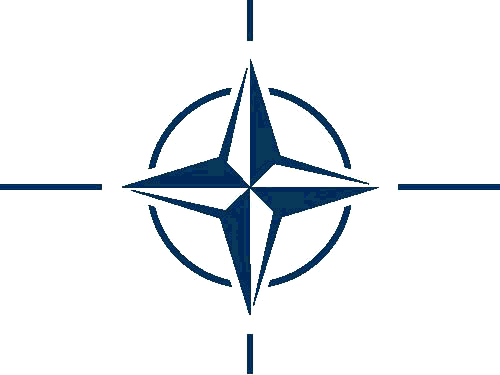 Centrul de Informare şi Documentare privind NATO în MoldovaInformation and Documentation Centre on NATO in Moldova                                           _____________________________________________________________________Strada Bănulescu Bodoni 2A, Chişinău, Republica Moldova, MD 2009Web: www.nato.md;  Email: info@nato.md;Tel: +373 22/ 577 824; Fax: +373 22/ 577 815Chisinau, 22 Septembrie, CID NATO Agenda09:00-09:15		Cuvînt înainte, Elena Marzac, Director CID NATO  09:15-09:55		Seminar: Importanţa implicării RM în misiunile de pacificare(exemplul Kosovo)                                   George Avornic,  Atasat, Sectia NATO si cooperare politico-militara, Ministerul de                                     Externe şi Integrării Europene10:00 – 11:00             Seminar:  Detaşarea trupelor străine în Kosovo: semnificaţie şi impotanţă                                   Dl. maior Veaceslav Corcodel, Şef stat major, Batalionul 22 de menţinere a păcii                                   Dl.  colonel Sergiu Vicol, Şeful direcţiei planificare strategică, Marele Stat Major11:00 - 11:30              Coffee break11:35 – 12:30             Seminar: KFOR - operaţiune de menţinere a păcii sub mandat al Naţiunilor Unite			Alina Coca, Director Adjunct, Operaţiuni Media şi Evenimente Speciale, Serviciul de                                      Presă al NATO                                     Mihai Carp, șef-adjunct al Secției de gestionare a crizelor din cadrul Diviziei Operatiuni                                    din Cartierul General NATO,  via skype